Základní škola Meteorologická,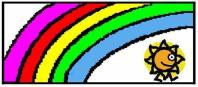 Meteorologická 181, 142 00 Praha 4 - LibušAkce je pořádána v rámci projektu MČ Praha-Libuš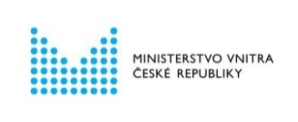 „Podpora integrace na území MČ Praha-Libuš v roce 2022“zaměřeného na integraci cizinců a spolufinancovaného Ministerstvem vnitra ČR.    Program MV ČR: Projekty obcí na podporu integrace cizinců na lokální úrovni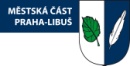  Prázdninový kurz českého jazyka pro děti s jiným mateřským jazykem Kurz je určen pro děti předškolního a mladšího školního věku s nulovou nebo velmi špatnou znalostí češtiny / nejen pro žáky naší školy /.V termínu od 10. 8. 2022 do 23. 8. 2022 (10 dní, 3 hodiny denně, 8:30 – 11:30)Přihlašuji:-	jméno a příjmení:………………………………………………….....-	datum narození:…………………místo narození:……….…………..-	bydliště:………………………………………………………………-	zdravotní pojišťovna:…………………………………………………Případná zdravotní omezení :…………………………………………….…………………………………………………………………………… Jiná upozornění: ………………………………………………………….Zákonný zástupce:-	matka: jméno a příjmení…………………………………………………..bydliště:……………………………………………………………………-	telefon, e-mail:…………………………………………………………….-	otec: jméno a příjmení……………………………………………………..-	bydliště:……………………………………………………………………-	telefon, e-mail:…………………………………………………………….Vyučování bude zahájeno 10. 8. 2022 v 8:30 a bude probíhat v prostorách ZŠ Meteorologická, Meteorologická 181/2, Praha 4, 142 00. Sraz bude vždy před hlavním vchodem do objektu a místo konání bude včas upřesněno.Přihlášku – jméno + příjmení + věk pošlete: alena.duskova@zsmeteo.czDatum:…………………...	Podpis zákonného zástupce ………………………